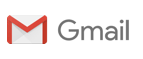 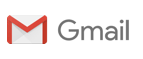 FW: Objednávka a žádost o akceptaci 1 zprávaMarie Vrbová <gramoflor@email.cz>	19. prosince 2017 16:22Komu: reditel@szas-ostrava.czKopie: Zbyněk Slezáček <zbynek.slezacek@substraty.info>Dobrý den,Vaši objednávku akceptujeme.S pozdravem / Mit freundlichen Grüssen / Best Regards / SaludosMarie VrbováTel.        Fax        Mobil    Mail:     Gramoflor GmbH+Co.KGDiepholzer Strasse 173D -49377 VechtaTel.  0049 4441 99970Fax  0049 4441 999770 www.gramoflor.deFrom: Alena Hlavinová [mailto:reditel@szas-ostrava.cz]  Sent: Tuesday, December 19, 2017 4:19 PM To: gramoflor@email.cz Subject: Objednávka a žádost o akceptaciDobrý den, v přiloženém souboru zasíláme objednávku naší organizace a zárověň  Vás žádáme o  potvrzení níže uvedeného textu, který je nedílnou součástí objednávky č. 333/2017  na nákup substrátů , hnojiv a dalšího materiálu. Na základě zaevidování objednávky  v registru  smluv bude akce realizována. Smluvní strany výslovně souhlasí s uveřejněním celého textu této objednávky, a to včetně všech příloh a dodatků v centrálním registru smluv, zřízeném dle zákona č. 340/2015 Sb., zákon registru smluv, je-li povinnost tuto objednávku uveřejnit daná tímto zákonem. Registr smluv je trvale veřejně přístupný a obsahuje údaje zejména o smluvních stranách, předmět objednávky, číselné označení objednávky a o datu podpisu objednávky. Smluvní strany dále prohlašují, že skutečnosti uvedené v této objednávce nepovažují za obchodní tajemství ve smyslu příslušných ustanovení právních předpisů a udělují souhlas k jejich užití a zveřejnění bez stanovení dalších podmínek. Děkuji za spolupráci a pochopení PaedDr. Alena Hlavinová  ředitelka školy --PaedDr. Alena Hlavinová ředitelka školyStřední zahradnická škola, Ostrava, příspěvková organizaceŽákovská 288/20 709 00 Ostrava - Hulváky tel: 596 622 335 mobil: 603 499 405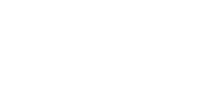 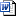 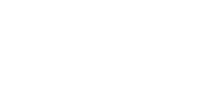 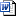 